ESTADO DE PERNAMBUCO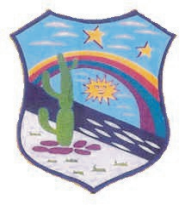 PODER LEGISLATIVO CÂMARA MUNICIPAL DE GRANITOCASA ANTONIO AGOSTINHO JANUARIO“Cidadania com Respeito e Responsabilidade”ATA DE SESSÃO SOLENE DE POSSE  DA MESA DIRETORA DA CÂMARA MUNICIPAL DE GRANITO PARA O EXERCÍCIO DE 2019. Aos primeiros dias de mês de janeiro de 2019, às 17h00min (Dezessete horas) no prédio da Camara Municipal de Vereadores - Casa Antonio Agostinho Januario, sito a Avenida Jose Saraiva Xavier, 151 centro Granito estado de Pernambuco, nos termos legais regidos pela Constituição Federal, Constituição Estadual, Lei Orgânica Municipal e Regimento Internos da Câmara Municipal de Granito foi realizada a Sessão Solene de Posse da Mesa Diretora do Poder Legislativo para o Exercício de dois mil e dezenove  (2019). Aberta a Sessão pelo presidente da Mesa o Vereador ONOFRE EUFRASIO DE LUNA NETO, Invocou a proteção e as bênçãos de Deus declarou aberta a presente SESSÃO SOLENE DE POSSE DA NOVA MESA DIRETORA DA CÂMARA MUNICIPAL DE GRANITO EXERCICIO DE 2019, na qual os SENHORES VEREADORES eleitos na sessão ordinária do dia 23 (vinte e três) de Novembro de 2018 prestarão compromisso legal e tomarão posse para o mandato de 2019. Inicialmente convido para compor a mesa as autoridades municipais aqui presentes: Excelentíssimo senhor Prefeito João Bosco Lacerda,  Ilustre Primeira Dama e Secretaria de Cultura, Mulher e Lazer Sra. Maria do Socorro Bezerra Lacerda,  Ilustre Secretário de Infra Estrurura, senhor Sidney Lacerda de Alencar,  e demais autoridades e população. Presentes a esta sessão os nobres vereadores Nesse Momento convido os novos membros da mesa diretora, nas suas respectivas funções: PRESIDENTE: CÍCERO NILDO DE ALENCAR, brasileiro, casado, Inscrito no CPF(MF) sob nº, 540.445.293-53 portador do da Identidade RG nº 99029043661-SSP-CE, residente e domiciliado, residente e domiciliado na Rua São Francisco,SN centro cidade de Granito estado de Pernambuco, VICE-PRESIDENTE: Onofre Eufrasio de Luna Neto, brasileiro, casado, Inscrito no CPF(MF) sob nº 0890.391.114-98, portador do da Identidade RG nº 2006032011466-SSP-CE, residente e domiciliado no destrito de Rancharia ,Município de Granito estado de Pernambuco, PRIMEIRO SECRETÁRIO: Aurílio Lacerda de Alencar, brasileiro, casado, Inscrito no CPF(MF) sob nº 024.313.094-52, portador do da Identidade RG nº 5160242-SSP-PE, residente e domiciliado na Rua Projetada, Vila Bela Vista Município de Granito estado de Pernambuco, SEGUNDO SECRETÁRIO: Sérgio Estênio Peixoto Xavier, brasileiro, casado, Inscrito no CPF(MF) sob nº 712.640.364-72, portador do da Identidade RG nº 371773-SSP-PE, residente e domiciliado na rua  Joaquim Monteiro dos Santos, Sn Centro Cidade de Granito estado de Pernambuco. 	Vereador Alan de Oliveira, brasileiro,solteiro, Inscrito no (CPF MF)054.151.704-05,portador do da Identidade RG 50409666-SSP-SP, residente e domiciliado na Rua Prefeito Esmerindo Alvino da Silva Município de Granito estado de Pernambuco,Vereador Breno Holanda Sampaio,brasileiro,solteiro,Inscrito no CPF(MF)  116.466.314-39,portador do da Identidade RG 20083938138-SSP-CE,residente e domiciliado na Rua Daniel Pereira de Sousa, Município de Granito estado de Pernambuco. Em ato continuo, foi dado ciência aos membros sobre os direitos e deveres as funções que exercerão e logo após o senhor Presidente eleito proferiu o termo de compromisso, conforme estabelece o art. 24 da Lei orgânica do Município de Granito o Senhor CÍCERO NIDO DE OLIVEIRA ALENCAR tomou assento à  Mesa  como  Presidente  dos  trabalhos, presta seu juramento procedendo à leitura dos termos constitucionais: “PROMETO CUMPRIR A CONSTITUIÇÃO DA REPÚBLICA FEDERATIVA DO BRASIL, A CONSTITUIÇÃO DO ESTADO DE PERNAMBUCO, E A LEI ORGÂNICA DO MUNICÍPIO DE GRANITO, OBSEVAR AS LEIS, DESEMPENHAR, COM LEALDADE, O MANDATO QUE ME FOI CONFERIDO, E TRABALHAR PELO PROGRESSO DO MUNICÍPIO DE GRANITO E PELO BEM-ESTAR DO SEU POVO”, assinando seu Termo de Posse de presidente do Poder Legislativo no exercício de 2019, O Presidente eleito e empossado Vereador CICERO NILDO DE OLIVEIRA ALENCAR, brasileiro, casado, Inscrito no CPF(MF) sob nº 540.445.293-53, portador do da Identidade RG nº 99029043661--SSP-CE, residente e domiciliado na Rua São Francisco,Sn Centro de Granito estado de Pernambuco CEP: 56.160-000, para o exercício de 2019, agradece aos Pares, acreditando que seu trabalho se converterá em trabalho e união, e reiterou seu compromisso legal com Legislativo, e a parceria ao Executivo nas ações em prol do Município expressou agradecimentos aos familiares, cumprimentou seus Pares. A palavra ficou facultada aos nobres vereadores que se pronunciaram apresentando as boas vindas e parabenizando a nova Gestão da Mesa diretora, enfatizando o compromisso em ajudar  O Excelentíssimo Sr. Prefeito João Bosco Lacerda de Alencar fez o uso da palavra e parabenizou o vereador empossado como novo presidente da câmara municipal de Granito, parabenizou também o ex presidente desta casa pelo trabalho desenvolvido em 2018 e aproveitou o momento para falar das dificuldades encontradas no ano que se encerrou e firmou novamente o compromisso de trabalhar para o melhor desenvolvimento do município, encerrando a fala desejando um feliz ano novo à todos. Ficando assim encerrada esta Solenidade Pública, que para constar eu ____________________________________________ lavrei a presente Ata que estando conforme será assinada. ________________________________________________________________________________________________________________________________________________________________________________________________________________________________________________________________________________________________________________________________________________________________________________________________________________________________________________________________________________________________________________________________________________________________________________________________________________________________________________________________________________________________________________________________________________________________________________________________________________________________________________________________________________________________________________________________________________________________________________CÍCERO NILDO DE OLIVEIRA ALENCARPresidente da Câmara 2019__________________________________________ONOFRE EUFRASIO DE LUNA NETOVice - Presidente da Câmara 2019____________________________________________AURILIO LACERDA DE ALENCAR1º Secretario da Câmara 2019____________________________________________SERGIO ESTENIO PEIXOTO XAVIER2º Secretario da Câmara 2019____________________________________________GEORGE WASHINGTON PEREIRA ALENCARVereadorALAN DE OLIVEIRAVereador____________________________________________BRENO HOLANDA SAMPAIOVereador